COLÉGIO DA COOPERATIVA EDUCACIONAL DE CAETITÉ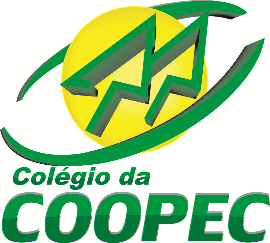 Parecer CEE - BA 25/2015Resolução CEE - BA 09/2015Publicado no D.O. de 20/02/2015Entidade Mantenedora – COOPEC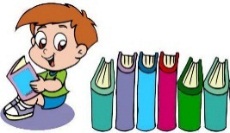 6ª SÉRIE – 7º ANO - 2016LIVROS PARADIDÁTICOSLÍNGUA PORTUGUESA                   I UnidadePântano de Sangue – Pedro Bandeira – FTDDom Quixote – Miguel Cervantes (adap. de Walcyr Carrasco) – MODERNA                   II UnidadeO Mistério das Aranhas Verdes - Carlos Heitor Cony e Anna Lee - SALAMANDRA Os Miseráveis – Victor Hugo (adap. de Walcyr Carrasco) – FTD                   III UnidadeCoração na rede – Telma Guimarães Castro Andrade – SARAIVACrescer é perigoso – Márcia Kupstas – MODERNA                    IV UnidadeSempre haverá um amanhã – Giselda Laporta Nicolelis – MODERNADe volta à vida – Giselda Laporta Nicolelis – MODERNAHISTÓRIAComo seria sua vida no Império Asteca? Fiona Macdonald. Coleção: Como seria sua vida? Editora: Scipione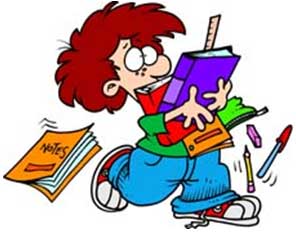 Palmares. Luiz Galdino. Coleção: O Cotidiano da História. Editora: Ática.Lendas da África.  Júlio Emílio Braz.  Editora: Bertrand BrasilLIVROS DIDÁTICOSLÍNGUA PORTUGUESACEREJA, William Roberto & MAGALHÃES, Theresa Cochar. Português: Linguagens. 7º Ano. 8ª ed. São Paulo: Atual, 2014.SUGESTÕES: (SERVIRÃO COMO APOIO DE ESTUDO)01 Gramática. Sugestão: Aprender e Praticar Gramática – Vol. Único. Mauro Ferreira. Edição 2014. Editora FTD.01 Gramática. Sugestão: Gramática: Teoria e Exercícios – Autor: Paschoalin & Spadoto – Edição. Renovada. São Paulo. Ed. FTD. 2014.FERREIRA, Aurélio Buarque de Holanda. Aurélio Júnior: dicionário escolar de Língua Portuguesa. 2ª ed. Curitiba: Positivo, 2011. (do 6º ao 8º Ano). HISTÓRIAProjeto Athos – Autora: Joelza Ester Domingues Rodrigues, 7º Ano – Editora - FTD01 (um) Caderno de uma matéria para a disciplina de História.Vem acompanhado de um caderno suplementar denominado roteiro de aprendizagemCIÊNCIAS   Projeto Athos –Autores: José Trivellato, Silvia Trivellato, Marcelo Motokane, Júlio Foschini Lisboa e Carlos Kantor – Editora FTD.01 (um) Jaleco para as aulas de laboratório da disciplina de Ciências (Identificado);Vem acompanhado de um caderno suplementar denominado roteiro de aprendizagemMATEMÁTICA Projeto Athos – Autores:  José Roberto Bonjorno / Paulo Roberto Câmara de Sousa / Regina Bonjorno / Tânia Gusmão – Editora FTD. Vem acompanhado de um caderno suplementar denominado roteiro de aprendizagem      REDAÇÃO Oficina de Redação. Leila Lauar Sarmento - 4ª Ed. São Paulo: Editora Moderna, 2012. 7º Ano.01 (uma) pasta de grampo trilho de cor azul.ARTE“Descobrindo a História da Arte” – Autora: Graça Proença. Editora Ática. 8ª Publicação Impressão 2013. 1ª Edição. 2005.MATERIAL PARA ARTEObs.: O livro de ARTE será utilizado do 6º ao 8º Ano. GEOGRAFIA Projeto Athos – Autores: Sonia Castellar e Ana Paula Seferian – 1ª Edição. Editora FTD. 2014.Trabalhando com mapas – As regiões brasileiras. 27ª Edição/ 7ª Impressão.  Editora ÁticaVem acompanhado de um caderno suplementar denominado roteiro de aprendizagemINGLÊSHeads Up - Book 2 – Autores: Edson Cortiano, Floriano Guérios, Candida Palma e Fernanda Rigoni – Editora Saraiva.FILOSOFIA Filosofia: Conhecer é preciso: investigação sobre ciências e lógica. – 1ª ed. – Autor: Raimundo Nonato Nogueira de Oliveira – Editora Edjovem: Fortaleza. OUTROS MATERIAIS 01 (um) Caderno de matérias para 12 disciplinas no Ensino Fundamental II.__________________________________________________________________________________________Há mais de vinte anos acreditando na educação!CNPJ - 42.011.163/0001-10 – Rua Bárbara Ivo, 380. Bairro Santa Rita. CEP 46.400-000 - Caetité / BATel.(s).: (77) 3454-1424 (Fax) / (77) 3454-2797 / (77) 9 9971-9376 (Vivo) / (77) 9 9191-0942 (Tim) / (77) 9 8161-4409 (Claro) / (77) 9 8872-9669 (Oi)E-mail: coopecaetite@yahoo.com.br / Site: www.coopeccaetite.com.br__________________________________________________________________________________________01 Caderno de desenho grande, capa dura, 96 folhas; (não milimetrado).01 Régua de 30cm dobrável, se possível;01 Caixa de lápis de cor;01 Caixa de giz de cera;01 Tesoura sem ponta;01 Vidro pequeno de cola de isopor 30g;01 Cola bastão;01 Lápis para desenho nº 2;01 Borracha macia;Caneta hidrocor;01 Compasso;01 Pincel nº 08;01 lápis 03 B;01 lápis 04 B;01 lápis 06 B.